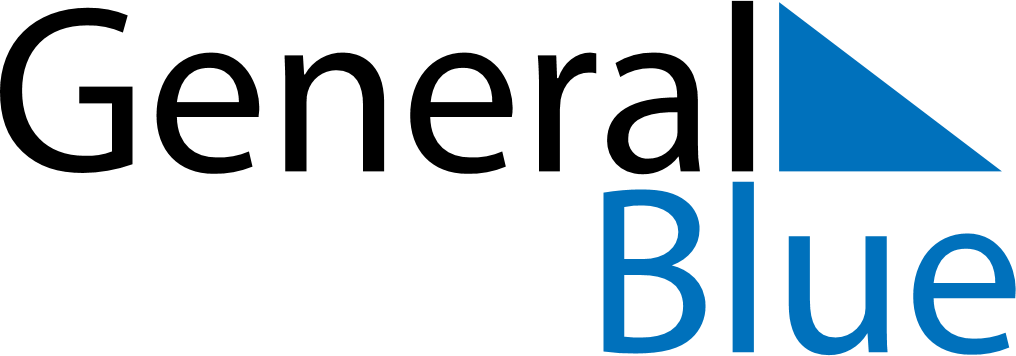 October 2022October 2022October 2022CanadaCanadaMondayTuesdayWednesdayThursdayFridaySaturdaySunday12345678910111213141516Thanksgiving171819202122232425262728293031Halloween